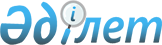 О внесении изменения в решение Актогайского районного маслихата "Об утверждении Правил оказания социальной помощи, установления размеров и определения перечня отдельных категорий нуждающихся граждан Актогайского района" от 25 ноября 2019 года № 266/56
					
			Утративший силу
			
			
		
					Решение Актогайского районного маслихата Павлодарской области от 29 апреля 2022 года № 106/21. Зарегистрировано в Министерстве юстиции Республики Казахстан 6 мая 2022 года № 27930. Утратило силу решением Актогайского районного маслихата Павлодарской области от 12 октября 2023 года № 67/9
      Сноска. Утратило силу решением Актогайского районного маслихата Павлодарской области от 12.10.2023 № 67/9 (вводится в действие по истечении десяти календарных дней после дня его первого официального опубликования).
      Актогайский районный маслихат РЕШИЛ:
      1. Внести в решение Актогайского районного маслихата "Об утверждении Правил оказания социальной помощи, установления размеров и определения перечня отдельных категорий нуждающихся граждан Актогайского района" от 25 ноября 2019 года № 266/56 (зарегистрированное в Реестре государственной регистрации нормативных правовых актов под № 6708) следующее изменение:
      правила оказания социальной помощи, установления размеров и определения отдельных категорий граждан, утвержденные вышеуказанным решением изложить в новой редакции, согласно приложению к настоящему решению.
      2. Настоящее решение вводится в действие по истечении десяти календарных дней после дня его первого официального опубликования. Правила оказания социальной помощи, установления размеров и определения перечня отдельных категорий нуждающихся граждан Актогайского района
      Настоящие Правила оказания социальной помощи, установления размеров и определения перечня отдельных категорий нуждающихся граждан (далее - Правила) разработаны в соответствии с пунктом 2 - 3 статьи 6 Закона Республики Казахстан "О местном государственном управлении и самоуправлении в Республике Казахстан", Законом Республики Казахстан "О социальной защите инвалидов в Республике Казахстан", Законом Республики Казахстан "О ветеранах" (далее - Закон), постановлением Правительства Республики Казахстан от 21 мая 2013 года № 504 "Об утверждении Типовых правил оказания социальной помощи, установления размеров и определения перечня отдельных категорий нуждающихся граждан" (далее - правила) и определяют порядок оказания социальной помощи, установления размеров и определения перечня отдельных категорий нуждающихся граждан Актогайского района. Глава 1. Общие положения
      1. Основные термины и понятия, которые используются в настоящих Правилах:
      1) Государственная корпорация "Правительство для граждан" по Павлодарской области (далее – уполномоченная организация) – юридическое лицо, созданное по решению Правительства Республики Казахстан для оказания государственных услуг, услуг по выдаче технических условий на подключение к сетям субъектов естественных монополий и услуг субъектов квазигосударственного сектора в соответствии с законодательством Республики Казахстан, организации работы по приему заявлений на оказание государственных услуг, услуг по выдаче технических условий на подключение к сетям субъектов естественных монополий, услуг субъектов квазигосударственного сектора и выдаче их результатов услугополучателю по принципу "одного окна", а также обеспечения оказания государственных услуг в электронной форме, осуществляющее государственную регистрацию прав на недвижимое имущество по месту его нахождения;
      2) специальная комиссия – комиссия, создаваемая решением акима Актогайского района, по рассмотрению заявления лица (семьи), претендующего на оказание социальной помощи, в связи с наступлением трудной жизненной ситуации;
      3) прожиточный минимум – необходимый минимальный денежный доход на одного человека, равный по величине стоимости минимальной потребительской корзины, рассчитываемой Департаментом статистики по Павлодарской области и комитета статистики Министерства национальной экономики Республики Казахстан;
      4) праздничные дни – дни национальных и государственных праздников Республики Казахстан;
      5) среднедушевой доход семьи (гражданина) – доля совокупного дохода семьи, приходящаяся на каждого члена семьи в месяц;
      6) трудная жизненная ситуация – ситуация, объективно нарушающая жизнедеятельность гражданина, которую он не может преодолеть самостоятельно;
      7) уполномоченный орган – государственное учреждение "Отдел занятости и социальных программ Актогайского района";
      8) участковая комиссия – комиссия, создаваемая решением акима сельских округов, поселка, сельского округа для проведения обследования материального положения лиц (семей), обратившихся за социальной помощью и подготовки заключений; 
      9) предельный размер – утвержденный максимальный размер социальной помощи.
      2. В настоящих Правилах под социальной помощью понимается помощь, предоставляемая местным исполнительным органом (далее - МИО) в денежной форме отдельным категориям нуждающихся граждан (далее - получатели) в случае наступления трудной жизненной ситуации, а также к праздничным дням.
      3. Социальная помощь в денежной форме предоставляется через банки второго уровня или организации, имеющие лицензии на соответствующие виды банковских операций путҰм перечисления на счҰт получателя, в течении трҰх рабочих дней со дня принятия решения о назначении социальной помощи.
      4. Социальная помощь назначается лицам, указанным в статье 16 Закона Республики Казахстан "О социальной защите инвалидов в Республике Казахстан" и в подпункте 2) статьи 10, в подпункте 2) статьи 11, в подпункте 2) статьи 12, в подпункте 2) статьи 13 Закона Республики Казахстан "О ветеранах" (далее - Закон "О ветеранах"), социальная помощь оказывается в порядке, предусмотренном настоящими Правилами.
      5. Социальная помощь предоставляется единовременно и (или) периодически (ежемесячно, ежеквартально, один раз в полугодие).
      6. Перечень праздничных дней для оказания социальной помощи:
      1) Международный женский день – 8 марта;
      2) Праздник единства народа Казахстана – 1 мая;
      3) День защитника Отечества – 7 мая;
      4) День Победы – 9 мая;
      5) День Конституции Республики Казахстан – 30 августа;
      6) День Первого Президента Республики Казахстан – 1 декабря. Глава 2. Порядок определения перечня категорий получателей социальной помощи и установления размеров социальной помощи
      7. Социальная помощь предоставляется гражданам из числа следующих категорий:
      1) ветераны боевых действий на территории других государств:
      военнослужащие Советской Армии, Военно-Морского Флота, Комитета государственной безопасности, лица начальствующего и рядового состава Министерства внутренних дел бывшего Союза ССР (включая военных специалистов и советников), которые в соответствии с решениями правительственных органов бывшего Союза ССР принимали участие в боевых действиях на территории других государств;
      военнослужащие Республики Казахстан, выполнявшие задачи согласно межгосударственным договорам и соглашениям по усилению охраны границы Содружества Независимых Государств на Таджикско-Афганском участке;
      военнослужащие, а также лица начальствующего и рядового состава органов внутренних дел и государственной безопасности бывшего Союза ССР, принимавшие участие в урегулировании межэтнического конфликта в Нагорном Карабахе;
      2) лица, приравненные по льготам к участникам Великой Отечественной войны, а именно:
      лица, принимавшие участие в ликвидации последствий катастрофы на Чернобыльской атомной электростанции в 1986 – 1987 годах, других радиационных катастроф и аварий на объектах гражданского или военного назначения, а также участвовавшие непосредственно в ядерных испытаниях;
      3 ) ветераны труда:
      лица, награжденные орденами и медалями бывшего Союза ССР за самоотверженный труд и безупречную воинскую службу в тылу в годы Великой Отечественной войны;
      лица, проработавшие (прослужившие) не менее шести месяцев с 22 июня 1941 года по 9 мая 1945 года и не награжденные орденами и медалями бывшего Союза ССР за самоотверженный труд и безупречную воинскую службу в тылу в годы Великой Отечественной войны;
      4 ) другие лица, на которых распространяется действие Закона:
      семьи военнослужащих, погибших (умерших) при прохождении воинской службы в мирное время;
      супруга (супруг) умершего инвалида Великой Отечественной войны или лица, приравненного по льготам к инвалидам Великой Отечественной войны, а также супруга (супруг) умершего участника Великой Отечественной войны, партизана, подпольщика, гражданина, награжденного медалью "За оборону Ленинграда" или знаком "Жителю блокадного Ленинграда", признававшихся инвалидами в результате общего заболевания, трудового увечья и других причин (за исключением противоправных), которые не вступали в повторный брак;
      лица из числа участников ликвидации последствий катастрофы на Чернобыльской атомной электростанции в 1988 – 1989 годах, эвакуированные (самостоятельно выехавшие) из зон отчуждения и отселения в Республику Казахстан, включая детей, которые на день эвакуации находились во внутриутробном состоянии;
      5) граждане, достигшие пенсионного возраста, получающие минимальный размер пенсии и (или) пособия или ниже минимального размера пенсии и (или) пособия:
      граждане от 80 лет и более (старше), получающие минимальный размер пенсии и (или) пособия или ниже минимального размера пенсии и (или) пособия;
      граждане, признанные в судебном либо ином установленном Законом Республики Казахстан "О реабилитации жертв политических репрессий" порядке жертвами политических репрессий или пострадавшими от политических репрессий;
      6) инвалиды, а именно:
      дети с инвалидностью до 18 лет;
      лица с инвалидностью 1 группы;
      лица с инвалидностью 2 группы 
      семьи, воспитывающие детей с инвалидностью до 18 лет;
      студенты с инвалидностью, имеющие выписку из профессиональной части индивидуальной программы реабилитации инвалида на получение высшего или средне-специального (профессионального) образования, и иных видов образования, без учета доходов;
      7) многодетные матери (семьи) из числа получателей государственной адресной социальной помощи;
      8) студентам, обучающимся в высших учебных заведениях области из малообеспеченных семей, доход которых на одного члена семьи не превышает величины прожиточного минимума, детям-сиротам и детям, оставшимся без попечения родителей;
      9) малообеспеченные граждане, а именно:
      лица с инвалидностью всех категорий, многодетные семьи, семьи со среднедушевым доходом, не превышающим величину прожиточного минимума, установленного на момент обращения, проживающие в частном жилищном фонде с печным отоплением;
      граждане, попавшие в трудную жизненную ситуацию в связи с причинением ущерба имуществу вследствие стихийного бедствия или пожара;
      граждане, освободившиеся из мест лишения свободы;
      10) граждане, имеющие социально-значимые заболевания, а именно:
      лица, страдающие онкологическим заболеванием;
      лица, страдающие заболеванием вируса иммунодефицита человека;
      дети, страдающие заболеванием вируса иммунодефицита человека;
      лица, страдающие туберкулезным заболеванием, находящиеся на амбулаторном лечении;
      лица, страдающие заболеванием "системная красная волчанка";
      лицам, страдающим сахарным диабетом.
      8. Уполномоченный орган оказывает без учета дохода:
      1) единовременную социальную помощь к праздничным дням:
      к Международному женскому дню для категории, указанной в подпункте 7) пункта 7 на основании списка уполномоченного органа;
      к Празднику единства народа Казахстана в абзаце третьем подпункта 5) пункта 7 на основании списка уполномоченного органа;
      ко Дню защитника Отечества для категорий, указанных в абзаце втором подпункта 1), в абзаце втором, подпункта 4) пункта 7 на основании списка уполномоченной организации;
      ко Дню Победы для категорий, указанных в абзаце втором, подпункта 2), абзацах втором, третьем подпункта 3), абзацах третьем, четвҰртом подпункта 4) пункта 7 на основании списка уполномоченной организации;
      ко Дню Конституции Республики Казахстан для категории, указанных в абзацах пятом, шестом подпункта 6) пункта 7 на основании списка уполномоченного органа;
      ко Дню Первого Президента Республики Казахстан для категорий, указанных в абзаце первом, втором подпункта 5), абзацах втором, третьем, четвҰртом подпункта 6) пункта 7 на основании списка уполномоченной организации;
      2) единовременную социальную помощь:
      для категорий, указанных в абзацах втором, третьем подпункта 6) пункта 7 настоящих Правил, на сопровождение законными представителями на санаторно-курортное лечение в размере в размере 55 (пятьдесят пять) МРП на основании заявления с приложением документов, указанных в подпунктах 1), 3) пункта 13 Типовых правил;
      для категории, указанной в абзаце третьем подпункта 9) пункта 7 в размере 50 (пятьдесят) МРП на основании заявления с приложением документов, указанных в подпунктах 1), 3) пункта 13 Типовых правил;
      для категории, указанной в абзаце четвҰртом подпункта 9) пункта 7 в размере 5 (пять) МРП на основании заявления с приложением документов, указанных в подпунктах 1), 3) пункта 13 Типовых правил;
      для категории, указанной в абзаце втором подпункта 10) пункта 7 в размере 10 (десять) МРП на основании заявления с приложением документов, указанных в подпунктах 1), 3) пункта 13 Типовых правил, справки из коммунального государственного предприятия на праве хозяйственного ведения "Павлодарский областной онкологический диспансер"; 
      для категории, указанной в абзаце третьем подпункта 10) пункта 7 в размере 10 (десять) МРП на основании списка, предоставляемого КГП на ПХВ "Актогайская районная больница";
      для категории, указанной в абзаце шестом подпункта 10) пункта 7 в размере 10 (десять) МРП на основании заявления с приложением документов, указанных в подпунктах 1), 3) пункта 13 Типовых правил, заключения врачебно-консультационной комиссии, подтверждающей болезнь;
      для категории, указанной в абзаце седьмом в подпункте 10) пункта 7 настоящих Правил, социальная помощь на приобретение лекарств в размере 5 (пять) МРП - на основании заявления с приложением документов, указанных в подпунктах 1), 2), пункта 13 настоящих Правил, справки о нахождении больного на учете в коммунальном государственном предприятии на праве хозяйственного ведения (далее – КГП на ПХВ) "Актогайская районная больница";
      для категорий, указанных в подпунктах 1) ветераны боевых действий на территории других государств; 2) ветераны, приравненные по льготам к ветеранам ВОВ; на зубопротезирование в размере 20 (двадцать) МРП – на основании заявления с приложением документа подтверждающего статус получателя, акта выполненных работ, фискального чека.
      3) ежеквартальную социальную помощь:
      для категорий, указанных в подпункте 1), в абзаце втором подпункта 2), в абзаце четвҰртом подпункта 4) пункта 7 (на оздоровление) в размере 10 (десять) МРП на основании заявления с приложением документов, указанных в подпунктах 1), 3) пункта 13 Типовых правил;
      4) ежемесячную социальную помощь:
      для категорий, указанных в абзацах третьем, четвҰртом подпункта 6) пункта 7 (инвалидам, не способным самостоятельно себя обслужить и нуждающимся по состоянию здоровья в постоянной помощи, не имеющим трудоспособных совершеннолетних детей (супруга), обязанных содержать своих родителей (супруга) и заботиться о них, или имеющих близких родственников, которые по объективным причинам не могут обеспечить им постоянную помощь и уход (в силу преклонного возраста, имеют инвалидность первой, второй группы, онкологические, психические заболевания, находятся в местах лишения свободы или выехали на постоянное местожительство за пределы страны или проживают в другом населенном пункте) в размере 3 (три) МРП на основании заявления с приложением документов, указанных в подпунктах 1), 3) пункта 13 Типовых правил;
      для категории, указанной в подпункте 8) пункта 7 на проживание, питание и проезд к месту жительства на период обучения, в размере 10 (десять) МРП;
      для категории, указанной в абзаце четвҰртом подпункта 10) пункта 7 в размере двух кратного прожиточного минимума установленного Законом Республики Казахстан о республиканском бюджете на соответствующий финансовый год, на основании списка, предоставляемого коммунальным государственным казенным предприятием "Павлодарский областной центр по профилактике и борьбе со СПИДом" управления здравоохранения Павлодарской области акимата Павлодарской области;
      для категории, указанной в абзаце пятом подпункта 10) пункта 7 в размере 10 (десять) МРП на основании списка, предоставляемого КГП на ПХВ "Актогайская районная больница";
      для категорий, указанных в абзацах втором, третьем подпункта 6) пункта 7 на проезд, в период получения гемодиализа в размере 10 (десять) МРП на основании заявления с приложением документа, указанного в подпункте 1) пункта 13 Типовых правил и справки – подтверждения медицинского учреждения о получении курса лечения.
      9. Уполномоченный орган оказывает помощь лицам с доходом, не превышающим величину кратности прожиточного минимума:
      для категории, указанной в подпункте 8) пункта 7 на, оплату обучения один раз в полугодие, на основании заявления с приложением документов, указанных в подпунктах 1), 2), 3) пункта 13 Типовых правил;
      для категории, указанной в абзаце втором подпункта 9) пункта 7 на приобретение твердого топлива в размере 20 (двадцать) МРП (оказывается во втором полугодии) единовременно, на основании заявления с приложением документов, указанных в подпунктах 1), 2), 3) пункта 13 Типовых правил.
      10. Размер оказываемой социальной помощи в каждом отдельном случае определяет специальная комиссия и указывает его в заключении о необходимости оказания социальной помощи.
      11. К праздничным дням размер социальной помощи для отдельно взятой категории получателей устанавливается в едином размере по согласованию с МИО области. Глава 3. Порядок оказания социальной помощи
      12. Порядок оказания социальной помощи определены в соответствии с пунктами 12-25 Типовых правил. Глава 4. Основания для прекращения и возврата предоставляемой социальной помощи
      13. Социальная помощь прекращается в случаях:
      1) смерти получателя;
      2) выезда получателя на постоянное проживание за пределы Актогайского района;
      3) направления получателя на проживание в государственные медико-социальные учреждения;
      4) выявления недостоверных сведений, представленных заявителем.
      Выплата социальной помощи прекращается с месяца наступления указанных обстоятельств.
      14. Излишне выплаченные суммы подлежат возврату в добровольном или ином установленном законодательством Республики Казахстан порядке. Глава 5. Заключительное положение
      15. Мониторинг и учет предоставления социальной помощи проводит уполномоченный орган с использованием базы данных автоматизированной информационной системы "Е-Собес".
					© 2012. РГП на ПХВ «Институт законодательства и правовой информации Республики Казахстан» Министерства юстиции Республики Казахстан
				
      Секретарь Актогайского районного маслихата 

Ж. Ташенев
Приложение
к решению Актогайского
районного маслихата
Павлодарской области
от 29 апреля 2022 года
№ 106/21